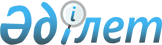 Нұра аудандық мәслихатының 2020 жылғы 28 желтоқсандағы № 513 "2021-2023 жылдарға арналған ауылдар, кенттер және ауылдық округтердің бюджеті туралы" шешіміне өзгерістер енгізу туралыҚарағанды облысы Нұра аудандық мәслихатының 2021 жылғы 28 шілдедегі № 50 шешімі
      Аудандық мәслихат ШЕШТІ:
      1. Нұра аудандық мәслихатының "2021-2023 жылдарға арналған ауылдар, кенттер және ауылдық округтердің бюджеті туралы" 2020 жылғы 28 желтоқсандағы № 513 шешіміне (Нормативтік құқықтық актілерді мемлекеттік тіркеу тізілімінде № 6149 болып тіркелген) келесі өзгерістер енгізілсін: 
      1 тармақ жаңа редакцияда жазылсын:
      "1. 2021 – 2023 жылдарға арналған Нұра кентінің бюджеті 1, 2, 3 қосымшаларға сәйкес, оның ішінде 2021 жылға келесі көлемдерде бекітілсін:
      1) кірістер – 141 163 мың теңге, оның ішінде:
      салықтық түсімдер – 20 958 мың теңге;
      салықтық емес түсімдер – 0 мың теңге;
      негізгі капиталды сатудан түсетін түсімдер – 0 мың теңге;
      трансферттер түсімі – 120 205 мың теңге;
      2) шығындар – 149 347 мың теңге; 
      3) таза бюджеттік кредиттеу – 0 мың теңге, оның ішінде:
      бюджеттік кредиттер – 0 мың теңге;
      бюджеттік кредиттерді өтеу – 0 мың теңге;
      4) қаржы активтерімен операциялар бойынша сальдо – 0 мың теңге, оның ішінде:
      қаржы активтерін сатып алу – 0 мың теңге;
      мемлекеттің қаржы активтерін сатудан түсетін түсімдер – 0 мың теңге;
      5) бюджет тапшылығы (профициті) – - 8 184 мың теңге;
      6) бюджет тапшылығын қаржыландыру (профицитін пайдалану) – 8 184 мың теңге, оның ішінде:
      қарыздар түсімі – 0 мың теңге;
      қарыздарды өтеу – 0 мың теңге;
      бюджет қаражатының пайдаланылатын қалдықтары – 8 184 мың теңге.";
      көрсетілген шешімнің 1 қосымшасы осы шешімнің 1 қосымшасына сәйкес жаңа редакцияда жазылсын;
      2 тармақ жаңа редакцияда жазылсын:
      "2. 2021 – 2023 жылдарға арналған Шұбаркөл кентінің бюджеті 4, 5, 6 қосымшаларға сәйкес, оның ішінде 2021 жылға келесі көлемдерде бекітілсін: 
      1) кірістер – 34 183 мың теңге, оның ішінде:
      салықтық түсімдер – 977 мың теңге;
      салықтық емес түсімдер – 0 мың теңге;
      негізгі капиталды сатудан түсетін түсімдер – 0 мың теңге;
      трансферттер түсімі – 33 206 мың теңге;
      2) шығындар – 34 637 мың теңге; 
      3) таза бюджеттік кредиттеу – 0 мың теңге, оның ішінде:
      бюджеттік кредиттер – 0 мың теңге;
      бюджеттік кредиттерді өтеу – 0 мың теңге;
      4) қаржы активтерімен операциялар бойынша сальдо – 0 мың теңге, оның ішінде:
      қаржы активтерін сатып алу – 0 мың теңге;
      мемлекеттің қаржы активтерін сатудан түсетін түсімдер – 0 мың теңге;
      5) бюджет тапшылығы (профициті) – - 454 мың теңге;
      6) бюджет тапшылығын қаржыландыру (профицитін пайдалану) – 454 мың теңге, оның ішінде:
      қарыздар түсімі – 0 мың теңге;
      қарыздарды өтеу – 0 мың теңге;
      бюджет қаражатының пайдаланылатын қалдықтары – 454 мың теңге.";
      көрсетілген шешімнің 4 қосымшасы осы шешімнің 2 қосымшасына сәйкес жаңа редакцияда жазылсын;
      3 тармақ жаңа редакцияда жазылсын:
      "3. 2021 – 2023 жылдарға арналған Мұзбел ауылы бюджеті 7, 8, 9 қосымшаларға сәйкес, оның ішінде 2021 жылға келесі көлемдерде бекітілсін: 
      1) кірістер – 298 402 мың теңге, оның ішінде:
      салықтық түсімдер – 2 753 мың теңге;
      салықтық емес түсімдер – 0 мың теңге;
      негізгі капиталды сатудан түсетін түсімдер – 0 мың теңге;
      трансферттер түсімі – 295 649 мың теңге;
      2) шығындар – 299 141 мың теңге; 
      3) таза бюджеттік кредиттеу – 0 мың теңге, оның ішінде:
      бюджеттік кредиттер – 0 мың теңге;
      бюджеттік кредиттерді өтеу – 0 мың теңге;
      4) қаржы активтерімен операциялар бойынша сальдо – 0 мың теңге, оның ішінде:
      қаржы активтерін сатып алу – 0 мың теңге;
      мемлекеттің қаржы активтерін сатудан түсетін түсімдер – 0 мың теңге;
      5) бюджет тапшылығы (профициті) – - 739 мың теңге;
      6) бюджет тапшылығын қаржыландыру (профицитін пайдалану) – 739 мың теңге, оның ішінде:
      қарыздар түсімі – 0 мың теңге;
      қарыздарды өтеу – 0 мың теңге;
      бюджет қаражатының пайдаланылатын қалдықтары – 739 мың теңге.";
      көрсетілген шешімнің 7 қосымшасы осы шешімнің 3 қосымшасына сәйкес жаңа редакцияда жазылсын;
      4 тармақ жаңа редакцияда жазылсын:
      "4. 2021 – 2023 жылдарға арналған Тассуат ауылы бюджеті 10, 11, 12 қосымшаларға сәйкес, оның ішінде 2021 жылға келесі көлемдерде бекітілсін: 
      1) кірістер – 33 629 мың теңге, оның ішінде:
      салықтық түсімдер – 1 663 мың теңге;
      салықтық емес түсімдер – 0 мың теңге;
      негізгі капиталды сатудан түсетін түсімдер – 0 мың теңге;
      трансферттер түсімі – 31 966 мың теңге;
      2) шығындар – 34 362 мың теңге; 
      3) таза бюджеттік кредиттеу – 0 мың теңге, оның ішінде:
      бюджеттік кредиттер – 0 мың теңге;
      бюджеттік кредиттерді өтеу – 0 мың теңге;
      4) қаржы активтерімен операциялар бойынша сальдо – 0 мың теңге, оның ішінде:
      қаржы активтерін сатып алу – 0 мың теңге;
      мемлекеттің қаржы активтерін сатудан түсетін түсімдер – 0 мың теңге;
      5) бюджет тапшылығы (профициті) – - 733 мың теңге;
      6) бюджет тапшылығын қаржыландыру (профицитін пайдалану) – 733 мың теңге, оның ішінде:
      қарыздар түсімі – 0 мың теңге;
      қарыздарды өтеу – 0 мың теңге;
      бюджет қаражатының пайдаланылатын қалдықтары – 733 мың теңге.";
      көрсетілген шешімнің 10 қосымшасы осы шешімнің 4 қосымшасына сәйкес жаңа редакцияда жазылсын;
      10 тармақ жаңа редакцияда жазылсын:
      "10. 2021 – 2023 жылдарға арналған Жараспай ауылы бюджеті 28, 29, 30 қосымшаларға сәйкес, оның ішінде 2021 жылға келесі көлемдерде бекітілсін:
      1) кірістер – 62 069 мың теңге, оның ішінде:
      салықтық түсімдер – 1 053 мың теңге;
      салықтық емес түсімдер – 0 мың теңге;
      негізгі капиталды сатудан түсетін түсімдер – 0 мың теңге;
      трансферттер түсімі – 61 016 мың теңге;
      2) шығындар – 63 362 мың теңге;
      3) таза бюджеттік кредиттеу – 0 мың теңге, оның ішінде:
      бюджеттік кредиттер – 0 мың теңге;
      бюджеттік кредиттерді өтеу – 0 мың теңге;
      4) қаржы активтерімен операциялар бойынша сальдо – 0 мың теңге, оның ішінде:
      қаржы активтерін сатып алу – 0 мың теңге;
      мемлекеттің қаржы активтерін сатудан түсетін түсімдер – 0 мың теңге;
      5) бюджет тапшылығы (профициті) – - 1 293 мың теңге;
      6) бюджет тапшылығын қаржыландыру (профицитін пайдалану) – 1 293 мың теңге, оның ішінде:
      қарыздар түсімі – 0 мың теңге;
      қарыздарды өтеу – 0 мың теңге;
      бюджет қаражатының пайдаланылатын қалдықтары – 1 293 мың теңге.";
      көрсетілген шешімнің 28 қосымшасы осы шешімнің 5 қосымшасына сәйкес жаңа редакцияда жазылсын;
      12 тармақ жаңа редакцияда жазылсын:
      "12. 2021 – 2023 жылдарға арналған Балықтыкөл ауылы бюджеті 34, 35, 36 қосымшаларға сәйкес, оның ішінде 2021 жылға келесі көлемдерде бекітілсін: 
      1) кірістер – 28 515 мың теңге, оның ішінде:
      салықтық түсімдер – 272 мың теңге;
      салықтық емес түсімдер – 0 мың теңге;
      негізгі капиталды сатудан түсетін түсімдер – 0 мың теңге;
      трансферттер түсімі – 28 243 мың теңге;
      2) шығындар – 28 515 мың теңге; 
      3) таза бюджеттік кредиттеу – 0 мың теңге, оның ішінде:
      бюджеттік кредиттер – 0 мың теңге;
      бюджеттік кредиттерді өтеу – 0 мың теңге;
      4) қаржы активтерімен операциялар бойынша сальдо – 0 мың теңге, оның ішінде:
      қаржы активтерін сатып алу – 0 мың теңге;
      мемлекеттің қаржы активтерін сатудан түсетін түсімдер – 0 мың теңге;
      5) бюджет тапшылығы (профициті) – 0 мың теңге;
      6) бюджет тапшылығын қаржыландыру (профицитін пайдалану) – 0 мың теңге, оның ішінде:
      қарыздар түсімі – 0 мың теңге;
      қарыздарды өтеу – 0 мың теңге;
      бюджет қаражатының пайдаланылатын қалдықтары – 0 мың теңге.";
      көрсетілген шешімнің 34 қосымшасы осы шешімнің 6 қосымшасына сәйкес жаңа редакцияда жазылсын;
      14 тармақ жаңа редакцияда жазылсын:
      "14. 2021 – 2023 жылдарға арналған Байтуған ауылдық округі бюджеті 40, 41, 42 қосымшаларға сәйкес, оның ішінде 2021 жылға келесі көлемдерде бекітілсін:
      1) кірістер – 29 153 мың теңге, оның ішінде:
      салықтық түсімдер – 5 092 мың теңге;
      салықтық емес түсімдер – 0 мың теңге;
      негізгі капиталды сатудан түсетін түсімдер – 0 мың теңге;
      трансферттер түсімі – 24 061 мың теңге;
      2) шығындар – 34 479 мың теңге; 
      3) таза бюджеттік кредиттеу – 0 мың теңге, оның ішінде:
      бюджеттік кредиттер – 0 мың теңге;
      бюджеттік кредиттерді өтеу – 0 мың теңге;
      4) қаржы активтерімен операциялар бойынша сальдо – 0 мың теңге, оның ішінде:
      қаржы активтерін сатып алу – 0 мың теңге;
      мемлекеттің қаржы активтерін сатудан түсетін түсімдер – 0 мың теңге;
      5) бюджет тапшылығы (профициті) – - 5 326 мың теңге;
      6) бюджет тапшылығын қаржыландыру (профицитін пайдалану) – 5 326 мың теңге, оның ішінде:
      қарыздар түсімі – 0 мың теңге;
      қарыздарды өтеу – 0 мың теңге;
      бюджет қаражатының пайдаланылатын қалдықтары – 5 326 мың теңге.";
      көрсетілген шешімнің 40 қосымшасы осы шешімнің 7 қосымшасына сәйкес жаңа редакцияда жазылсын;
      16 тармақ жаңа редакцияда жазылсын:
      "16. 2021 – 2023 жылдарға арналған Кертінді ауылы бюджеті 46, 47, 48 қосымшаларға сәйкес, оның ішінде 2021 жылға келесі көлемдерде бекітілсін:
      1) кірістер – 181 975 мың теңге, оның ішінде:
      салықтық түсімдер – 1 485 мың теңге;
      салықтық емес түсімдер – 0 мың теңге;
      негізгі капиталды сатудан түсетін түсімдер – 0 мың теңге;
      трансферттер түсімі – 180 490 мың теңге;
      2) шығындар – 184 053 мың теңге; 
      3) таза бюджеттік кредиттеу – 0 мың теңге, оның ішінде:
      бюджеттік кредиттер – 0 мың теңге;
      бюджеттік кредиттерді өтеу – 0 мың теңге;
      4) қаржы активтерімен операциялар бойынша сальдо – 0 мың теңге, оның ішінде:
      қаржы активтерін сатып алу – 0 мың теңге;
      мемлекеттің қаржы активтерін сатудан түсетін түсімдер – 0 мың теңге;
      5) бюджет тапшылығы (профициті) – - 2 078 мың теңге;
      6) бюджет тапшылығын қаржыландыру (профицитін пайдалану) – 2 078 мың теңге, оның ішінде:
      қарыздар түсімі – 0 мың теңге;
      қарыздарды өтеу – 0 мың теңге;
      бюджет қаражатының пайдаланылатын қалдықтары – 2 078 мың теңге.";
      көрсетілген шешімнің 46 қосымшасы осы шешімнің 8 қосымшасына сәйкес жаңа редакцияда жазылсын;
      19 тармақ жаңа редакцияда жазылсын:
      "19. 2021 – 2023 жылдарға арналған Қарой ауылы бюджеті 55, 56, 57 қосымшаларға сәйкес, оның ішінде 2021 жылға келесі көлемдерде бекітілсін: 
      1) кірістер – 104 432 мың теңге, оның ішінде:
      салықтық түсімдер – 604 мың теңге;
      салықтық емес түсімдер – 0 мың теңге;
      негізгі капиталды сатудан түсетін түсімдер – 0 мың теңге;
      трансферттер түсімі бойынша – 103 828 мың теңге;
      2) шығындар – 104 917 мың теңге;
      3) таза бюджеттік кредиттеу – 0 мың теңге, оның ішінде:
      бюджеттік кредиттер – 0 мың теңге;
      бюджеттік кредиттерді өтеу – 0 мың теңге;
      4) қаржы активтерімен операциялар бойынша сальдо – 0 мың теңге, оның ішінде:
      қаржы активтерін сатып алу – 0 мың теңге;
      мемлекеттің қаржы активтерін сатудан түсетін түсімдер – 0 мың теңге;
      5) бюджет тапшылығы (профициті) – - 485 мың теңге;
      6) бюджет тапшылығын қаржыландыру (профицитін пайдалану) – 485 мың теңге, оның ішінде:
      қарыздар түсімі – 0 мың теңге;
      қарыздарды өтеу – 0 мың теңге;
      бюджет қаражатының пайдаланылатын қалдықтары – 485 мың теңге.";
      көрсетілген шешімнің 55 қосымшасы осы шешімнің 9 қосымшасына сәйкес жаңа редакцияда жазылсын;
      21 тармақ жаңа редакцияда жазылсын:
      "21. 2021 – 2023 жылдарға арналған Баршын ауылы бюджеті 61, 62, 63 қосымшаларға сәйкес, оның ішінде 2021 жылға келесі көлемдерде бекітілсін: 
      1) кірістер – 32 571 мың теңге, оның ішінде:
      салықтық түсімдер – 2 577 мың теңге;
      салықтық емес түсімдер – 0 мың теңге;
      негізгі капиталды сатудан түсетін түсімдер – 0 мың теңге;
      трансферттер түсімі – 29 994 мың теңге;
      2) шығындар – 33 219 мың теңге; 
      3) таза бюджеттік кредиттеу – 0 мың теңге, оның ішінде:
      бюджеттік кредиттер – 0 мың теңге;
      бюджеттік кредиттерді өтеу – 0 мың теңге;
      4) қаржы активтерімен операциялар бойынша сальдо – 0 мың теңге, оның ішінде:
      қаржы активтерін сатып алу – 0 мың теңге;
      мемлекеттің қаржы активтерін сатудан түсетін түсімдер – 0 мың теңге;
      5) бюджет тапшылығы (профициті) – - 648 мың теңге;
      6) бюджет тапшылығын қаржыландыру (профицитін пайдалану) – 648 мың теңге, оның ішінде:
      қарыздар түсімі – 0 мың теңге;
      қарыздарды өтеу – 0 мың теңге;
      бюджет қаражатының пайдаланылатын қалдықтары – 648 мың теңге.";
      көрсетілген шешімнің 61 қосымшасы осы шешімнің 10 қосымшасына сәйкес жаңа редакцияда жазылсын;
      22 тармақ жаңа редакцияда жазылсын:
      "22. 2021 – 2023 жылдарға арналған Жанбөбек ауылы бюджеті 64, 65, 66 қосымшаларға сәйкес, оның ішінде 2021 жылға келесі көлемдерде бекітілсін:
      1) кірістер – 30 562 мың теңге, оның ішінде:
      салықтық түсімдер – 993 мың теңге;
      салықтық емес түсімдер – 0 мың теңге;
      негізгі капиталды сатудан түсетін түсімдер – 0 мың теңге;
      трансферттер түсімі – 29 569 мың теңге;
      2) шығындар – 31 439 мың теңге; 
      3) таза бюджеттік кредиттеу – 0 мың теңге, оның ішінде:
      бюджеттік кредиттер – 0 мың теңге;
      бюджеттік кредиттерді өтеу – 0 мың теңге;
      4) қаржы активтерімен операциялар бойынша сальдо – 0 мың теңге, оның ішінде:
      қаржы активтерін сатып алу – 0 мың теңге;
      мемлекеттің қаржы активтерін сатудан түсетін түсімдер – 0 мың теңге;
      5) бюджет тапшылығы (профициті) – - 877 мың теңге;
      6) бюджет тапшылығын қаржыландыру (профицитін пайдалану) – 877 мың теңге, оның ішінде:
      қарыздар түсімі – 0 мың теңге;
      қарыздарды өтеу – 0 мың теңге;
      бюджет қаражатының пайдаланылатын қалдықтары – 877 мың теңге.";
      көрсетілген шешімнің 64 қосымшасы осы шешімнің 11 қосымшасына сәйкес жаңа редакцияда жазылсын.
      2. Осы шешім 2021 жылғы 1 қаңтардан бастап қолданысқа енгізіледі. 2021 жылға арналған Нұра кентінің бюджеті 2021 жылға арналған Шұбаркөл кентінің бюджеті 2021 жылға арналған Мұзбел ауылының бюджеті 2021 жылға арналған Тассуат ауылының бюджеті 2021 жылға арналған Жараспай ауылының бюджеті 2021 жылға арналған Балықтыкөл ауылының бюджеті 2021 жылға арналған Байтуған ауылдық округінің бюджеті 2021 жылға арналған Кертінді ауылының бюджеті 2021 жылға арналған Қарой ауылының бюджеті 2021 жылға арналған Баршын ауылының бюджеті 2021 жылға арналған Жанбөбек ауылының бюджеті
					© 2012. Қазақстан Республикасы Әділет министрлігінің «Қазақстан Республикасының Заңнама және құқықтық ақпарат институты» ШЖҚ РМК
				
      Аудандық мәслихаттың хатшысы

Т. Оспанов
Нұра аудандық мәслихаттың
2021 жылғы 28 шілдедегі
№ 50 шешіміне
1 қосымшаНұра аудандық мәслихаттың
2020 жылғы 28 желтоқсандағы
№ 513 шешіміне
1 қосымша
Санаты
Санаты
Санаты
Санаты
Сома (мың тенге)
Сыныбы
Сыныбы
Сыныбы
Сома (мың тенге)
Кіші сыныбы
Кіші сыныбы
Сома (мың тенге)
Атауы
Сома (мың тенге)
1
2
3
4
5
I. КІРІСТЕР
141 163
1
Салықтық түсімдер
20 958
01
Табыс салығы
2 488
2
Жеке табыс салығы
2 488
04
Меншiкке салынатын салықтар
18 470
1
Мүлiкке салынатын салықтар
326
3
Жер салығы
1 677
4
Көлiк құралдарына салынатын салық
16 467
4
Трансферттер түсімі
120 205 
02
Мемлекеттiк басқарудың жоғары тұрған органдарынан түсетiн трансферттер
120 205 
3
Аудандардың (облыстық маңызы бар қаланың) бюджетінен трансферттер
120 205 
Функционалдық топ
Функционалдық топ
Функционалдық топ
Функционалдық топ
Функционалдық топ
Сома (мың тенге)
Функционалдық кіші топ
Функционалдық кіші топ
Функционалдық кіші топ
Функционалдық кіші топ
Сома (мың тенге)
Бюджеттік бағдарламаның әкімшісі 
Бюджеттік бағдарламаның әкімшісі 
Бюджеттік бағдарламаның әкімшісі 
Сома (мың тенге)
Бағдарлама
Бағдарлама
Сома (мың тенге)
Атауы
Сома (мың тенге)
1
2
3
4
5
6
II. ШЫҒЫНДАР
149 347
01
Жалпы сипаттағы мемлекеттiк қызметтер 
52 777
1
Мемлекеттiк басқарудың жалпы функцияларын орындайтын өкiлдi, атқарушы және басқа органдар
52 777
124
Аудандық маңызы бар қала, ауыл, кент, ауылдық округ әкімінің аппараты
52 777
001
Аудандық маңызы бар қала, ауыл, кент, ауылдық округ әкімінің қызметін қамтамасыз ету жөніндегі қызметтер
52 567
022
Мемлекеттік органның күрделі шығыстары
210
07
Тұрғын үй-коммуналдық шаруашылық
58 954 
3
Елді-мекендерді көркейту
58 954
124
Аудандық маңызы бар қала, ауыл, кент, ауылдық округ әкімінің аппараты
58 954
008
Елді мекендердегі көшелерді жарықтандыру
26 708
009
Елді мекендердің санитариясын қамтамасыз ету
3 332
011
Елді мекендерді абаттандыру мен көгалдандыру
28 914
12
Көлiк және коммуникация
27 158
1
Автомобиль көлiгi
27 158
124
Аудандық маңызы бар қала, ауыл, кент, ауылдық округ әкімінің аппараты
27 158
013
Аудандық маңызы бар қалаларда, ауылдарда, кенттерде, ауылдық округтерде автомобиль жолдарының жұмыс істеуін қамтамасыз ету
1 794
045
Аудандық маңызы бар қалаларда, ауылдарда, кенттерде, ауылдық округтерде автомобиль жолдарын күрделі және орташа жөндеу
25 364
14
Борышқа қызмет көрсету 
10 458
1
Борышқа қызмет көрсету
10 458
124
Аудандық маңызы бар қала, ауыл, кент, ауылдық округ әкімінің аппараты
10 458
042
Қаладағы ауданның, аудандық маңызы бар қаланың, ауылдың, кенттің, ауылдық округ әкімі аппаратының аудандық (облыстық маңызы бар қаланың) бюджеттен қарыздар бойынша сыйақылар мен өзге де төлемдерді төлеу бойынша борышына қызмет көрсету
10 458
III. ТАЗА БЮДЖЕТТІК КРЕДИТТЕУ
0
Бюджеттік кредиттер
0
Санаты
Санаты
Санаты
Санаты
Сома (мың теңге)
Сыныбы
Сыныбы
Сыныбы
Сома (мың теңге)
Кіші сыныбы
Кіші сыныбы
Сома (мың теңге)
Атауы
Сома (мың теңге)
1
2
3
4
5
Бюджеттік кредиттерді өтеу
0
IV. ҚАРЖЫ АКТИВТЕРІМЕН ОПЕРАЦИЯЛАР БОЙЫНША САЛЬДО
0
V. БЮДЖЕТ ТАПШЫЛЫҒЫ (ПРОФИЦИТІ)
- 8 184
VI. БЮДЖЕТ ТАПШЫЛЫҒЫН ҚАРЖЫЛАНДЫРУ (ПРОФИЦИТІН ПАЙДАЛАНУ)
8 184
Санаты
Санаты
Санаты
Санаты
Сома (мың теңге)
Сыныбы
Сыныбы
Сыныбы
Сома (мың теңге)
Кіші сыныбы
Кіші сыныбы
Сома (мың теңге)
Атауы
Сома (мың теңге)
1
2
3
4
5
Қарыздар түсімі
0
Функционалдық топ
Функционалдық топ
Функционалдық топ
Функционалдық топ
Функционалдық топ
Сома (мың теңге)
Функционалдық кіші топ
Функционалдық кіші топ
Функционалдық кіші топ
Функционалдық кіші топ
Сома (мың теңге)
Бюджеттік бағдарламаның әкімшісі 
Бюджеттік бағдарламаның әкімшісі 
Бюджеттік бағдарламаның әкімшісі 
Сома (мың теңге)
Бағдарлама
Бағдарлама
Сома (мың теңге)
Атауы
Сома (мың теңге)
1
2
3
4
5
6
Қарыздарды өтеу
0
Санаты
Санаты
Санаты
Санаты
Сома (мың теңге)
Сыныбы
Сыныбы
Сыныбы
Сома (мың теңге)
Кіші сыныбы
Кіші сыныбы
Сома (мың теңге)
Атауы
Сома (мың теңге)
1
2
3
4
5
БЮДЖЕТ ҚАРАЖАТЫНЫҢ ПАЙДАЛАНЫЛАТЫН ҚАЛДЫҚТАРЫ 
8 184Нұра аудандық мәслихаттың
2021 жылғы 28 шілдедегі
№ 50 шешіміне
2 қосымшаНұра аудандық мәслихаттың
2020 жылғы 28 желтоқсандағы
№ 513 шешіміне
4 қосымша
Санаты
Санаты
Санаты
Санаты
Сома (мың тенге)
Сыныбы
Сыныбы
Сыныбы
Сома (мың тенге)
Кіші сыныбы
Кіші сыныбы
Сома (мың тенге)
Атауы
Сома (мың тенге)
1
2
3
4
5
I. КІРІСТЕР
34 183
1
Салықтық түсімдер
977
04
Меншiкке салынатын салықтар
977
1
Мүлiкке салынатын салықтар
86
3
Жер салығы
21
4
Көлiк құралдарына салынатын салық
870
4
Трансферттер түсімі
33 206
02
Мемлекеттiк басқарудың жоғары тұрған органдарынан түсетiн трансферттер
33 206
3
Аудандардың (облыстық маңызы бар қаланың) бюджетінен трансферттер
33 206
Функционалдық топ
Функционалдық топ
Функционалдық топ
Функционалдық топ
Функционалдық топ
Сома (мың тенге)
Кіші функция
Кіші функция
Кіші функция
Кіші функция
Сома (мың тенге)
Бюджеттік бағдарламаның әкімшісі 
Бюджеттік бағдарламаның әкімшісі 
Бюджеттік бағдарламаның әкімшісі 
Сома (мың тенге)
Бағдарлама
Бағдарлама
Сома (мың тенге)
Атауы
Сома (мың тенге)
1
2
3
4
5
6
II. ШЫҒЫНДАР
34 637
01
Жалпы сипаттағы мемлекеттiк қызметтер 
25 423
1
Мемлекеттiк басқарудың жалпы функцияларын орындайтын өкiлдi, атқарушы және басқа органдар
25 423
124
Аудандық маңызы бар қала, ауыл, кент, ауылдық округ әкімінің аппараты
25 423
001
Аудандық маңызы бар қала, ауыл, кент, ауылдық округ әкімінің қызметін қамтамасыз ету жөніндегі қызметтер
25 213
022
Мемлекеттік органның күрделі шығыстары
210 
07
Тұрғын үй-коммуналдық шаруашылық
8 914 
3
Елді-мекендерді көркейту
8 914
124
Аудандық маңызы бар қала, ауыл, кент, ауылдық округ әкімінің аппараты
8 914 
008
Елді мекендердегі көшелерді жарықтандыру
1 260
009
Елді мекендердің санитариясын қамтамасыз ету
200
011
Елді мекендерді абаттандыру мен көгалдандыру
7 454
12
Көлiк және коммуникация
300
1
Автомобиль көлiгi
300
124
Аудандық маңызы бар қала, ауыл, кент, ауылдық округ әкімінің аппараты
300
013
Аудандық маңызы бар қалаларда, ауылдарда, кенттерде, ауылдық округтерде автомобиль жолдарының жұмыс істеуін қамтамасыз ету
300
III. ТАЗА БЮДЖЕТТІК КРЕДИТТЕУ
0
Бюджеттік кредиттер
0
Санаты
Санаты
Санаты
Санаты
Сома (мың теңге)
Сыныбы
Сыныбы
Сыныбы
Сома (мың теңге)
Кіші сыныбы
Кіші сыныбы
Сома (мың теңге)
Атауы
Сома (мың теңге)
1
2
3
4
5
Бюджеттік кредиттерді өтеу
0
IV. ҚАРЖЫ АКТИВТЕРІМЕН ОПЕРАЦИЯЛАР БОЙЫНША САЛЬДО
0
V. БЮДЖЕТ ТАПШЫЛЫҒЫ (ПРОФИЦИТІ)
-454
VI. БЮДЖЕТ ТАПШЫЛЫҒЫН ҚАРЖЫЛАНДЫРУ (ПРОФИЦИТІН ПАЙДАЛАНУ)
454
Санаты
Санаты
Санаты
Санаты
Сома (мың теңге)
Сыныбы
Сыныбы
Сыныбы
Сома (мың теңге)
Кіші сыныбы
Кіші сыныбы
Сома (мың теңге)
Атауы
Сома (мың теңге)
1
2
3
4
5
Қарыздар түсімі
0
Функционалдық топ
Функционалдық топ
Функционалдық топ
Функционалдық топ
Функционалдық топ
Сома (мың теңге)
Кіші функция
Кіші функция
Кіші функция
Кіші функция
Сома (мың теңге)
Бюджеттік бағдарламалардың әкімшісі
Бюджеттік бағдарламалардың әкімшісі
Бюджеттік бағдарламалардың әкімшісі
Сома (мың теңге)
Бағдарлама
Бағдарлама
Сома (мың теңге)
Атауы
Сома (мың теңге)
1
2
3
4
5
6
Қарыздарды өтеу
0
Санаты
Санаты
Санаты
Санаты
Сома (мың теңге)
Сыныбы
Сыныбы
Сыныбы
Сома (мың теңге)
Кіші сыныбы
Кіші сыныбы
Сома (мың теңге)
Атауы
Сома (мың теңге)
1
2
3
4
5
БЮДЖЕТ ҚАРАЖАТЫНЫҢ ПАЙДАЛАНЫЛАТЫН ҚАЛДЫҚТАРЫ 
454Нұра аудандық мәслихаттың
2021 жылғы 28 шілдедегі
№ 50 шешіміне
3 қосымшаНұра аудандық мәслихаттың
2020 жылғы 28 желтоқсандағы
№ 513 шешіміне
7 қосымша
Санаты
Санаты
Санаты
Санаты
Сома (мың тенге)
Сыныбы
Сыныбы
Сыныбы
Сома (мың тенге)
Кіші сыныбы
Кіші сыныбы
Сома (мың тенге)
Атауы
Сома (мың тенге)
1
2
3
4
5
I. КІРІСТЕР
298 402
1
Салықтық түсімдер
2 753
01
Табыс салығы
700
2
Жеке табыс салығы
700
04
Меншiкке салынатын салықтар
2 053
1
Мүлiкке салынатын салықтар
30
3
Жер салығы
30
4
Көлiк құралдарына салынатын салық
1 993
4
Трансферттер түсімі
295 649
02
Мемлекеттiк басқарудың жоғары тұрған органдарынан түсетiн трансферттер
295 649
3
Аудандардың (облыстық маңызы бар қаланың) бюджетінен трансферттер
295 649
Функционалдық топ
Функционалдық топ
Функционалдық топ
Функционалдық топ
Функционалдық топ
Сома (мың тенге)
Кіші функция
Кіші функция
Кіші функция
Кіші функция
Сома (мың тенге)
Бюджеттік бағдарламаның әкімшісі 
Бюджеттік бағдарламаның әкімшісі 
Бюджеттік бағдарламаның әкімшісі 
Сома (мың тенге)
Бағдарлама
Бағдарлама
Сома (мың тенге)
Атауы
Сома (мың тенге)
1
2
3
4
5
6
II. ШЫҒЫНДАР
299 141
01
Жалпы сипаттағы мемлекеттiк қызметтер 
27 119
1
Мемлекеттiк басқарудың жалпы функцияларын орындайтын өкiлдi, атқарушы және басқа органдар
27 119
124
Аудандық маңызы бар қала, ауыл, кент, ауылдық округ әкімінің аппараты
27 119
001
Аудандық маңызы бар қала, ауыл, кент, ауылдық округ әкімінің қызметін қамтамасыз ету жөніндегі қызметтер
26 909
022
Мемлекеттік органның күрделі шығыстары
210
07
Тұрғын үй-коммуналдық шаруашылық
1 792
3
Елді-мекендерді көркейту
1 792
124
Аудандық маңызы бар қала, ауыл, кент, ауылдық округ әкімінің аппараты
1 792
008
Елді мекендердегі көшелерді жарықтандыру
653
009
Елді мекендердің санитариясын қамтамасыз ету
200
011
Елді мекендерді абаттандыру мен көгалдандыру
939
12
Көлiк және коммуникация
500
1
Автомобиль көлiгi
500
124
Аудандық маңызы бар қала, ауыл, кент, ауылдық округ әкімінің аппараты
500
013
Аудандық маңызы бар қалаларда, ауылдарда, кенттерде, ауылдық округтерде автомобиль жолдарының жұмыс істеуін қамтамасыз ету
500
13
Басқалар 
269 730
9
Басқалар
269 730
124
Аудандық маңызы бар қала, ауыл, кент, ауылдық округ әкімінің аппараты
269 730
057
"Ауыл – Ел бесігі" жобасы шеңберінде ауылдық елді мекендердегі әлеуметтік және инженерлік инфрақұрылым бойынша іс-шараларды іске асыру 
269 730
III. ТАЗА БЮДЖЕТТІК КРЕДИТТЕУ
0
Бюджеттік кредиттер
0
Санаты
Санаты
Санаты
Санаты
Сома (мың теңге)
Сыныбы
Сыныбы
Сыныбы
Сома (мың теңге)
Кіші сыныбы
Кіші сыныбы
Сома (мың теңге)
Атауы
Сома (мың теңге)
1
2
3
4
5
Бюджеттік кредиттерді өтеу
0
IV. ҚАРЖЫ АКТИВТЕРІМЕН ОПЕРАЦИЯЛАР БОЙЫНША САЛЬДО
0
V. БЮДЖЕТ ТАПШЫЛЫҒЫ (ПРОФИЦИТІ)
-739
VI. БЮДЖЕТ ТАПШЫЛЫҒЫН ҚАРЖЫЛАНДЫРУ (ПРОФИЦИТІН ПАЙДАЛАНУ)
739
Санаты
Санаты
Санаты
Санаты
Сома (мың теңге)
Сыныбы
Сыныбы
Сыныбы
Сома (мың теңге)
Кіші сыныбы
Кіші сыныбы
Сома (мың теңге)
Атауы
Сома (мың теңге)
1
2
3
4
5
Қарыздар түсімі
0
Функционалдық топ
Функционалдық топ
Функционалдық топ
Функционалдық топ
Функционалдық топ
Сома (мың теңге)
Кіші функция
Кіші функция
Кіші функция
Кіші функция
Сома (мың теңге)
Бюджеттік бағдарламалардың әкімшісі
Бюджеттік бағдарламалардың әкімшісі
Бюджеттік бағдарламалардың әкімшісі
Сома (мың теңге)
Бағдарлама
Бағдарлама
Сома (мың теңге)
Атауы
Сома (мың теңге)
1
2
3
4
5
6
Қарыздарды өтеу
0
Санаты
Санаты
Санаты
Санаты
Сома (мың теңге)
Сыныбы
Сыныбы
Сыныбы
Сома (мың теңге)
Кіші сыныбы
Кіші сыныбы
Сома (мың теңге)
Атауы
Сома (мың теңге)
1
2
3
4
5
БЮДЖЕТ ҚАРАЖАТЫНЫҢ ПАЙДАЛАНЫЛАТЫН ҚАЛДЫҚТАРЫ 
739Нұра аудандық мәслихаттың
2021 жылғы 28 шілдедегі
№ 50 шешіміне
4 қосымшаНұра аудандық мәслихаттың
2020 жылғы 28 желтоқсандағы
№ 513 шешіміне
10 қосымша
Санаты
Санаты
Санаты
Санаты
Сома (мың тенге)
Сыныбы
Сыныбы
Сыныбы
Сома (мың тенге)
Кіші сыныбы
Кіші сыныбы
Сома (мың тенге)
Атауы
Сома (мың тенге)
1
2
3
4
5
I. КІРІСТЕР
33 629
1
Салықтық түсімдер
1 663
04
Меншiкке салынатын салықтар
1 663
1
Мүлiкке салынатын салықтар
40
3
Жер салығы
71
4
Көлiк құралдарына салынатын салық
1 552
4
Трансферттер түсімі
31 966 
02
Мемлекеттiк басқарудың жоғары тұрған органдарынан түсетiн трансферттер
31 966 
3
Аудандардың (облыстық маңызы бар қаланың) бюджетінен трансферттер
31 966 
Функционалдық топ
Функционалдық топ
Функционалдық топ
Функционалдық топ
Функционалдық топ
Сома (мың тенге)
Функционалдық кіші топ
Функционалдық кіші топ
Функционалдық кіші топ
Функционалдық кіші топ
Сома (мың тенге)
Бюджеттік бағдарламаның әкімшісі 
Бюджеттік бағдарламаның әкімшісі 
Бюджеттік бағдарламаның әкімшісі 
Сома (мың тенге)
Бағдарлама
Бағдарлама
Сома (мың тенге)
Атауы
Сома (мың тенге)
1
2
3
4
5
6
II. ШЫҒЫНДАР
34 362
01
Жалпы сипаттағы мемлекеттiк қызметтер 
31 555
1
Мемлекеттiк басқарудың жалпы функцияларын орындайтын өкiлдi, атқарушы және басқа органдар
31 555
124
Аудандық маңызы бар қала, ауыл, кент, ауылдық округ әкімінің аппараты
30 755
001
Аудандық маңызы бар қала, ауыл, кент, ауылдық округ әкімінің қызметін қамтамасыз ету жөніндегі қызметтер
30 545
022
Мемлекеттік органның күрделі шығыстары
1 010
07
Тұрғын үй-коммуналдық шаруашылық
1 574 
3
Елді-мекендерді көркейту
1 574
124
Аудандық маңызы бар қала, ауыл, кент, ауылдық округ әкімінің аппараты
1 574
008
Елді мекендердегі көшелерді жарықтандыру
1 174
009
Елді мекендердің санитариясын қамтамасыз ету
200
011
Елді мекендерді абаттандыру мен көгалдандыру
200
12
Көлiк және коммуникация
1 233
1
Автомобиль көлiгi
1 233
124
Аудандық маңызы бар қала, ауыл, кент, ауылдық округ әкімінің аппараты
1 233
013
Аудандық маңызы бар қалаларда, ауылдарда, кенттерде, ауылдық округтерде автомобиль жолдарының жұмыс істеуін қамтамасыз ету
1 233
III. ТАЗА БЮДЖЕТТІК КРЕДИТТЕУ
0
Бюджеттік кредиттер
0
Санаты
Санаты
Санаты
Санаты
Сома (мың теңге)
Сыныбы
Сыныбы
Сыныбы
Сома (мың теңге)
Кіші сыныбы
Кіші сыныбы
Сома (мың теңге)
Атауы
Сома (мың теңге)
1
2
3
4
5
Бюджеттік кредиттерді өтеу
0
IV. ҚАРЖЫ АКТИВТЕРІМЕН ОПЕРАЦИЯЛАР БОЙЫНША САЛЬДО
0
V. БЮДЖЕТ ТАПШЫЛЫҒЫ (ПРОФИЦИТІ)
-733
VI. БЮДЖЕТ ТАПШЫЛЫҒЫН ҚАРЖЫЛАНДЫРУ (ПРОФИЦИТІН ПАЙДАЛАНУ)
733
Санаты
Санаты
Санаты
Санаты
Сома (мың теңге)
Сыныбы
Сыныбы
Сыныбы
Сома (мың теңге)
Кіші сыныбы
Кіші сыныбы
Сома (мың теңге)
Атауы
Сома (мың теңге)
1
2
3
4
5
Қарыздар түсімі
0
Функционалдық топ
Функционалдық топ
Функционалдық топ
Функционалдық топ
Функционалдық топ
Сома (мың теңге)
Функционалдық кіші топ
Функционалдық кіші топ
Функционалдық кіші топ
Функционалдық кіші топ
Сома (мың теңге)
Бюджеттік бағдарламаның әкімшісі 
Бюджеттік бағдарламаның әкімшісі 
Бюджеттік бағдарламаның әкімшісі 
Сома (мың теңге)
Бағдарлама
Бағдарлама
Сома (мың теңге)
Атауы
Сома (мың теңге)
1
2
3
4
5
6
Қарыздарды өтеу
0
Санаты
Санаты
Санаты
Санаты
Сома (мың теңге)
Сыныбы
Сыныбы
Сыныбы
Сома (мың теңге)
Кіші сыныбы
Кіші сыныбы
Сома (мың теңге)
Атауы
Сома (мың теңге)
1
2
3
4
5
БЮДЖЕТ ҚАРАЖАТЫНЫҢ ПАЙДАЛАНЫЛАТЫН ҚАЛДЫҚТАРЫ 
733Нұра аудандық мәслихаттың
2021 жылғы 28 шілдедегі
№ 50 шешіміне
5 қосымшаНұра аудандық мәслихаттың
2020 жылғы 28 желтоқсандағы
№ 513 шешіміне
28 қосымша
Санаты
Санаты
Санаты
Санаты
Сома (мың тенге)
Сыныбы
Сыныбы
Сыныбы
Сома (мың тенге)
Кіші сыныбы
Кіші сыныбы
Сома (мың тенге)
Атауы
Сома (мың тенге)
1
2
3
4
5
I. КІРІСТЕР
62 069
1
Салықтық түсімдер
1 053
04
Меншiкке салынатын салықтар
1 053
1
Мүлiкке салынатын салықтар
33
3
Жер салығы
22
4
Көлiк құралдарына салынатын салық
998
4
Трансферттер түсімі
61 016 
02
Мемлекеттiк басқарудың жоғары тұрған органдарынан түсетiн трансферттер
61 016 
3
Аудандардың (облыстық маңызы бар қаланың) бюджетінен трансферттер
61 016 
Функционалдық топ
Функционалдық топ
Функционалдық топ
Функционалдық топ
Функционалдық топ
Сома (мың тенге)
Функционалдық кіші топ
Функционалдық кіші топ
Функционалдық кіші топ
Функционалдық кіші топ
Сома (мың тенге)
Бюджеттік бағдарламаның әкімшісі 
Бюджеттік бағдарламаның әкімшісі 
Бюджеттік бағдарламаның әкімшісі 
Сома (мың тенге)
Бағдарлама
Бағдарлама
Сома (мың тенге)
Атауы
Сома (мың тенге)
1
2
3
4
5
6
II. ШЫҒЫНДАР
63 362
01
Жалпы сипаттағы мемлекеттiк қызметтер 
24 674
1
Мемлекеттiк басқарудың жалпы функцияларын орындайтын өкiлдi, атқарушы және басқа органдар
24 674
124
Аудандық маңызы бар қала, ауыл, кент, ауылдық округ әкімінің аппараты
24 674
001
Аудандық маңызы бар қала, ауыл, кент, ауылдық округ әкімінің қызметін қамтамасыз ету жөніндегі қызметтер
24 464
022
Мемлекеттік органның күрделі шығыстары
210
07
Тұрғын үй-коммуналдық шаруашылық
2 147
3
Елді-мекендерді көркейту
2 147
124
Аудандық маңызы бар қала, ауыл, кент, ауылдық округ әкімінің аппараты
2 147
008
Елді мекендердегі көшелерді жарықтандыру
454
009
Елді мекендердің санитариясын қамтамасыз ету
200
011
Елді мекендерді абаттандыру мен көгалдандыру
1 493
12
Көлiк және коммуникация
300
1
Автомобиль көлiгi
300
124
Аудандық маңызы бар қала, ауыл, кент, ауылдық округ әкімінің аппараты
300
013
Аудандық маңызы бар қалаларда, ауылдарда, кенттерде, ауылдық округтерде автомобиль жолдарының жұмыс істеуін қамтамасыз ету
300
13
Басқалар 
36 241
9
Басқалар
36 241
124
Аудандық маңызы бар қала, ауыл, кент, ауылдық округ әкімінің аппараты
36 241
057
"Ауыл – Ел бесігі" жобасы шеңберінде ауылдық елді мекендердегі әлеуметтік және инженерлік инфрақұрылым бойынша іс-шараларды іске асыру 
36 241
III. ТАЗА БЮДЖЕТТІК КРЕДИТТЕУ
0
Бюджеттік кредиттер
0
Санаты
Санаты
Санаты
Санаты
Сома (мың теңге)
Сыныбы
Сыныбы
Сыныбы
Сома (мың теңге)
Кіші сыныбы
Кіші сыныбы
Сома (мың теңге)
Атауы
Сома (мың теңге)
1
2
3
4
5
Бюджеттік кредиттерді өтеу
0
IV. ҚАРЖЫ АКТИВТЕРІМЕН ОПЕРАЦИЯЛАР БОЙЫНША САЛЬДО
0
V. БЮДЖЕТ ТАПШЫЛЫҒЫ (ПРОФИЦИТІ)
- 1 293
VI. БЮДЖЕТ ТАПШЫЛЫҒЫН ҚАРЖЫЛАНДЫРУ (ПРОФИЦИТІН ПАЙДАЛАНУ)
1 293
Санаты
Санаты
Санаты
Санаты
Сома (мың теңге)
Сома (мың теңге)
Сыныбы
Сыныбы
Сыныбы
Сома (мың теңге)
Сома (мың теңге)
Кіші сыныбы
Кіші сыныбы
Сома (мың теңге)
Сома (мың теңге)
Атауы
1
2
3
4
5
Қарыздар түсімі
0
Функционалдық топ
Функционалдық топ
Функционалдық топ
Функционалдық топ
Функционалдық топ
Сома (мың теңге)
Сома (мың теңге)
Функционалдық кіші топ
Функционалдық кіші топ
Функционалдық кіші топ
Функционалдық кіші топ
Сома (мың теңге)
Сома (мың теңге)
Бюджеттік бағдарламаның әкімшісі 
Бюджеттік бағдарламаның әкімшісі 
Бюджеттік бағдарламаның әкімшісі 
Сома (мың теңге)
Сома (мың теңге)
Бағдарлама
Бағдарлама
Сома (мың теңге)
Сома (мың теңге)
Атауы
1
2
3
4
5
6
Қарыздарды өтеу
0
Санаты
Санаты
Санаты
Санаты
Сома (мың теңге)
Сыныбы
Сыныбы
Сыныбы
Сома (мың теңге)
Кіші сыныбы
Кіші сыныбы
Сома (мың теңге)
Атауы
Сома (мың теңге)
1
2
3
4
5
БЮДЖЕТ ҚАРАЖАТЫНЫҢ ПАЙДАЛАНЫЛАТЫН ҚАЛДЫҚТАРЫ 
1 293Нұра аудандық мәслихаттың
2021 жылғы 28 шілдедегі
№ 50 шешіміне
6 қосымшаНұра аудандық мәслихаттың
2020 жылғы 28 желтоқсандағы
№ 513 шешіміне
34 қосымша
Санаты
Санаты
Санаты
Санаты
Сома (мың тенге)
Сыныбы
Сыныбы
Сыныбы
Сома (мың тенге)
Кіші сыныбы
Кіші сыныбы
Сома (мың тенге)
Атауы
Сома (мың тенге)
1
2
3
4
5
I. КІРІСТЕР
28 515
1
Салықтық түсімдер
272
04
Меншiкке салынатын салықтар
272
1
Мүлiкке салынатын салықтар
10
3
Жер салығы
9
4
Көлiк құралдарына салынатын салық
253
4
Трансферттер түсімі
28 243 
02
Мемлекеттiк басқарудың жоғары тұрған органдарынан түсетiн трансферттер
28 243
3
Аудандардың (облыстық маңызы бар қаланың) бюджетінен трансферттер
28 243 
Функционалдық топ
Функционалдық топ
Функционалдық топ
Функционалдық топ
Функционалдық топ
Сома (мың тенге)
Функционалдық кіші топ
Функционалдық кіші топ
Функционалдық кіші топ
Функционалдық кіші топ
Сома (мың тенге)
Бюджеттік бағдарламаның әкімшісі 
Бюджеттік бағдарламаның әкімшісі 
Бюджеттік бағдарламаның әкімшісі 
Сома (мың тенге)
Бағдарлама
Бағдарлама
Сома (мың тенге)
Атауы
Сома (мың тенге)
1
2
3
4
5
6
II. ШЫҒЫНДАР
28 515
01
Жалпы сипаттағы мемлекеттiк қызметтер 
22 999
1
Мемлекеттiк басқарудың жалпы функцияларын орындайтын өкiлдi, атқарушы және басқа органдар
22 999
124
Аудандық маңызы бар қала, ауыл, кент, ауылдық округ әкімінің аппараты
22 999
001
Аудандық маңызы бар қала, ауыл, кент, ауылдық округ әкімінің қызметін қамтамасыз ету жөніндегі қызметтер
22 789
022
Мемлекеттік органның күрделі шығыстары
210
07
Тұрғын үй-коммуналдық шаруашылық
5 116
3
Елді-мекендерді көркейту
5 116
124
Аудандық маңызы бар қала, ауыл, кент, ауылдық округ әкімінің аппараты
5 116
008
Елді мекендердегі көшелерді жарықтандыру
4 716
009
Елді мекендердің санитариясын қамтамасыз ету
200
011
Елді мекендерді абаттандыру мен көгалдандыру
200
12
Көлiк және коммуникация
400
1
Автомобиль көлiгi
400
124
Аудандық маңызы бар қала, ауыл, кент, ауылдық округ әкімінің аппараты
400
013
Аудандық маңызы бар қалаларда, ауылдарда, кенттерде, ауылдық округтерде автомобиль жолдарының жұмыс істеуін қамтамасыз ету
400
III. ТАЗА БЮДЖЕТТІК КРЕДИТТЕУ
0
Бюджеттік кредиттер
0
Санаты
Санаты
Санаты
Санаты
Сома (мың теңге)
Сыныбы
Сыныбы
Сыныбы
Сома (мың теңге)
Кіші сыныбы
Кіші сыныбы
Сома (мың теңге)
Атауы
Сома (мың теңге)
1
2
3
4
5
Бюджеттік кредиттерді өтеу
0
IV. ҚАРЖЫ АКТИВТЕРІМЕН ОПЕРАЦИЯЛАР БОЙЫНША САЛЬДО
0
V. БЮДЖЕТ ТАПШЫЛЫҒЫ (ПРОФИЦИТІ)
0
VI. БЮДЖЕТ ТАПШЫЛЫҒЫН ҚАРЖЫЛАНДЫРУ (ПРОФИЦИТІН ПАЙДАЛАНУ)
0
Санаты
Санаты
Санаты
Санаты
Сома (мың теңге)
Сыныбы
Сыныбы
Сыныбы
Сома (мың теңге)
Кіші сыныбы
Кіші сыныбы
Сома (мың теңге)
Атауы
Сома (мың теңге)
1
2
3
4
5
Қарыздар түсімі
0
Функционалдық топ
Функционалдық топ
Функционалдық топ
Функционалдық топ
Функционалдық топ
Сома (мың теңге)
Функционалдық кіші топ
Функционалдық кіші топ
Функционалдық кіші топ
Функционалдық кіші топ
Сома (мың теңге)
Бюджеттік бағдарламаның әкімшісі 
Бюджеттік бағдарламаның әкімшісі 
Бюджеттік бағдарламаның әкімшісі 
Сома (мың теңге)
Бағдарлама
Бағдарлама
Сома (мың теңге)
Атауы
Сома (мың теңге)
1
2
3
4
5
6
Қарыздарды өтеу
0
Санаты
Санаты
Санаты
Санаты
Сома (мың теңге)
Сыныбы
Сыныбы
Сыныбы
Сома (мың теңге)
Кіші сыныбы
Кіші сыныбы
Сома (мың теңге)
Атауы
Сома (мың теңге)
1
2
3
4
5
БЮДЖЕТ ҚАРАЖАТЫНЫҢ ПАЙДАЛАНЫЛАТЫН ҚАЛДЫҚТАРЫ 
0Нұра аудандық мәслихаттың
2021 жылғы 28 шілдедегі
№ 50 шешіміне
7 қосымшаНұра аудандық мәслихаттың
2020 жылғы 28 желтоқсандағы
№ 513 шешіміне
40 қосымша
Санаты
Санаты
Санаты
Санаты
Сома (мың тенге)
Сыныбы
Сыныбы
Сыныбы
Сома (мың тенге)
Кіші сыныбы
Кіші сыныбы
Сома (мың тенге)
Атауы
Сома (мың тенге)
1
2
3
4
5
I. КІРІСТЕР
29 153
1
Салықтық түсімдер
5 092
01
Табыс салығы
3 507
2
Жеке табыс салығы
3 507
04
Меншiкке салынатын салықтар
1 585
1
Мүлiкке салынатын салықтар
42
3
Жер салығы
50
4
Көлiк құралдарына салынатын салық
1 493
4
Трансферттер түсімі
24 061 
02
Мемлекеттiк басқарудың жоғары тұрған органдарынан түсетiн трансферттер
24 061 
3
Аудандардың (облыстық маңызы бар қаланың) бюджетінен трансферттер
24 061 
Функционалдық топ
Функционалдық топ
Функционалдық топ
Функционалдық топ
Функционалдық топ
Сома (мың тенге)
Функционалдық кіші топ
Функционалдық кіші топ
Функционалдық кіші топ
Функционалдық кіші топ
Сома (мың тенге)
Бюджеттік бағдарламаның әкімшісі 
Бюджеттік бағдарламаның әкімшісі 
Бюджеттік бағдарламаның әкімшісі 
Сома (мың тенге)
Бағдарлама
Бағдарлама
Сома (мың тенге)
Атауы
Сома (мың тенге)
1
2
3
4
5
6
II. ШЫҒЫНДАР
34 479
01
Жалпы сипаттағы мемлекеттiк қызметтер 
26 715
1
Мемлекеттiк басқарудың жалпы функцияларын орындайтын өкiлдi, атқарушы және басқа органдар
26 715
124
Аудандық маңызы бар қала, ауыл, кент, ауылдық округ әкімінің аппараты
26 715
001
Аудандық маңызы бар қала, ауыл, кент, ауылдық округ әкімінің қызметін қамтамасыз ету жөніндегі қызметтер
26 505
022
Мемлекеттік органның күрделі шығыстары
210
07
Тұрғын үй-коммуналдық шаруашылық
7 264
3
Елді-мекендерді көркейту
7 264
124
Аудандық маңызы бар қала, ауыл, кент, ауылдық округ әкімінің аппараты
7 264
008
Елді мекендердегі көшелерді жарықтандыру
3 513
009
Елді мекендердің санитариясын қамтамасыз ету
200
011
Елді мекендерді абаттандыру мен көгалдандыру
3 551
12
Көлiк және коммуникация
500
1
Автомобиль көлiгi
500
124
Аудандық маңызы бар қала, ауыл, кент, ауылдық округ әкімінің аппараты
500
013
Аудандық маңызы бар қалаларда, ауылдарда, кенттерде, ауылдық округтерде автомобиль жолдарының жұмыс істеуін қамтамасыз ету
500
III. ТАЗА БЮДЖЕТТІК КРЕДИТТЕУ
0
Бюджеттік кредиттер
0
Санаты
Санаты
Санаты
Санаты
Санаты
Сома (мың теңге)
Сыныбы
Сыныбы
Сыныбы
Сыныбы
Сома (мың теңге)
Кіші сыныбы
Кіші сыныбы
Атауы
1
2
3
4
5
5
Бюджеттік кредиттерді өтеу
0
0
IV. ҚАРЖЫ АКТИВТЕРІМЕН ОПЕРАЦИЯЛАР БОЙЫНША САЛЬДО
0
0
V. БЮДЖЕТ ТАПШЫЛЫҒЫ (ПРОФИЦИТІ)
- 5 326
- 5 326
VI. БЮДЖЕТ ТАПШЫЛЫҒЫН ҚАРЖЫЛАНДЫРУ (ПРОФИЦИТІН ПАЙДАЛАНУ)
5 326
5 326
Санаты
Санаты
Санаты
Санаты
Сома (мың теңге)
Сыныбы
Сыныбы
Сыныбы
Сома (мың теңге)
Кіші сыныбы
Кіші сыныбы
Сома (мың теңге)
Атауы
Сома (мың теңге)
1
2
3
4
5
Қарыздар түсімі
0
Функционалдық топ
Функционалдық топ
Функционалдық топ
Функционалдық топ
Функционалдық топ
Сома (мың теңге)
Функционалдық кіші топ
Функционалдық кіші топ
Функционалдық кіші топ
Функционалдық кіші топ
Сома (мың теңге)
Бюджеттік бағдарламаның әкімшісі 
Бюджеттік бағдарламаның әкімшісі 
Бюджеттік бағдарламаның әкімшісі 
Сома (мың теңге)
Бағдарлама
Бағдарлама
Сома (мың теңге)
Атауы
Сома (мың теңге)
1
2
3
4
5
6
Қарыздарды өтеу
0
Санаты
Санаты
Санаты
Санаты
Сома (мың теңге)
Сыныбы
Сыныбы
Сыныбы
Сома (мың теңге)
Кіші сыныбы
Кіші сыныбы
Сома (мың теңге)
Атауы
Сома (мың теңге)
1
2
3
4
5
БЮДЖЕТ ҚАРАЖАТЫНЫҢ ПАЙДАЛАНЫЛАТЫН ҚАЛДЫҚТАРЫ 
5 326Нұра аудандық мәслихаттың
2021 жылғы 28 шілдедегі
№ 50 шешіміне
8 қосымшаНұра аудандық мәслихаттың
2020 жылғы 28 желтоқсандағы
№ 513 шешіміне
46 қосымша
Санаты
Санаты
Санаты
Санаты
Сома (мың тенге)
Сыныбы
Сыныбы
Сыныбы
Сома (мың тенге)
Кіші сыныбы
Кіші сыныбы
Сома (мың тенге)
Атауы
Сома (мың тенге)
1
2
3
4
5
I. КІРІСТЕР
181 975
1
Салықтық түсімдер
1 485
04
Меншiкке салынатын салықтар
1 485
1
Мүлiкке салынатын салықтар
69
3
Жер салығы
148
4
Көлiк құралдарына салынатын салық
1 268
4
Трансферттер түсімі
180 490 
02
Мемлекеттiк басқарудың жоғары тұрған органдарынан түсетiн трансферттер
180 490 
3
Аудандардың (облыстық маңызы бар қаланың) бюджетінен трансферттер
180 490 
Функционалдық топ
Функционалдық топ
Функционалдық топ
Функционалдық топ
Функционалдық топ
Сома (мың тенге)
Функционалдық кіші топ
Функционалдық кіші топ
Функционалдық кіші топ
Функционалдық кіші топ
Сома (мың тенге)
Бюджеттік бағдарламаның әкімшісі 
Бюджеттік бағдарламаның әкімшісі 
Бюджеттік бағдарламаның әкімшісі 
Сома (мың тенге)
Бағдарлама
Бағдарлама
Сома (мың тенге)
Атауы
Сома (мың тенге)
1
2
3
4
5
6
II. ШЫҒЫНДАР
184 053
01
Жалпы сипаттағы мемлекеттiк қызметтер 
29 261
1
Мемлекеттiк басқарудың жалпы функцияларын орындайтын өкiлдi, атқарушы және басқа органдар
29 261
124
Аудандық маңызы бар қала, ауыл, кент, ауылдық округ әкімінің аппараты
29 261
001
Аудандық маңызы бар қала, ауыл, кент, ауылдық округ әкімінің қызметін қамтамасыз ету жөніндегі қызметтер
29 051
022
Мемлекеттік органның күрделі шығыстары
210
07
Тұрғын үй-коммуналдық шаруашылық
2 592
3
Елді-мекендерді көркейту
2 592
124
Аудандық маңызы бар қала, ауыл, кент, ауылдық округ әкімінің аппараты
2 592
008
Елді мекендердегі көшелерді жарықтандыру
410
009
Елді мекендердің санитариясын қамтамасыз ету
450
011
Елді мекендерді абаттандыру мен көгалдандыру
1 732
12
Көлiк және коммуникация
500
1
Автомобиль көлiгi
500
124
Аудандық маңызы бар қала, ауыл, кент, ауылдық округ әкімінің аппараты
500
013
Аудандық маңызы бар қалаларда, ауылдарда, кенттерде, ауылдық округтерде автомобиль жолдарының жұмыс істеуін қамтамасыз ету
500
13
Басқалар 
151 700
9
Басқалар
151 700
124
Аудандық маңызы бар қала, ауыл, кент, ауылдық округ әкімінің аппараты
151 700
057
"Ауыл – Ел бесігі" жобасы шеңберінде ауылдық елді мекендердегі әлеуметтік және инженерлік инфрақұрылым бойынша іс-шараларды іске асыру 
151 700
III. ТАЗА БЮДЖЕТТІК КРЕДИТТЕУ
0
Бюджеттік кредиттер
0
Санаты
Санаты
Санаты
Санаты
Сома (мың теңге)
Сыныбы
Сыныбы
Сыныбы
Сома (мың теңге)
Кіші сыныбы
Кіші сыныбы
Сома (мың теңге)
Атауы
Сома (мың теңге)
1
2
3
4
5
Бюджеттік кредиттерді өтеу
0
IV. ҚАРЖЫ АКТИВТЕРІМЕН ОПЕРАЦИЯЛАР БОЙЫНША САЛЬДО
0
V. БЮДЖЕТ ТАПШЫЛЫҒЫ (ПРОФИЦИТІ)
- 2 078
VI. БЮДЖЕТ ТАПШЫЛЫҒЫН ҚАРЖЫЛАНДЫРУ (ПРОФИЦИТІН ПАЙДАЛАНУ)
2 078
Санаты
Санаты
Санаты
Санаты
Сома (мың теңге)
Сыныбы
Сыныбы
Сыныбы
Сома (мың теңге)
Кіші сыныбы
Кіші сыныбы
Сома (мың теңге)
Атауы
Сома (мың теңге)
1
2
3
4
5
Қарыздар түсімі
0
Функционалдық топ
Функционалдық топ
Функционалдық топ
Функционалдық топ
Функционалдық топ
Сома (мың теңге)
Функционалдық кіші топ
Функционалдық кіші топ
Функционалдық кіші топ
Функционалдық кіші топ
Сома (мың теңге)
Бюджеттік бағдарламаның әкімшісі 
Бюджеттік бағдарламаның әкімшісі 
Бюджеттік бағдарламаның әкімшісі 
Сома (мың теңге)
Бағдарлама
Бағдарлама
Сома (мың теңге)
Атауы
Сома (мың теңге)
1
2
3
4
5
6
Қарыздарды өтеу
0
Санаты
Санаты
Санаты
Санаты
Сома (мың теңге)
Сыныбы
Сыныбы
Сыныбы
Сома (мың теңге)
Кіші сыныбы
Кіші сыныбы
Сома (мың теңге)
Атауы
Сома (мың теңге)
1
2
3
4
5
БЮДЖЕТ ҚАРАЖАТЫНЫҢ ПАЙДАЛАНЫЛАТЫН ҚАЛДЫҚТАРЫ 
2 078Нұра аудандық мәслихаттың
2021 жылғы 28 шілдедегі
№ 50 шешіміне
9 қосымшаНұра аудандық мәслихаттың
2020 жылғы 28 желтоқсандағы
№ 513 шешіміне
55 қосымша
Санаты
Санаты
Санаты
Санаты
Сома (мың тенге)
Сыныбы
Сыныбы
Сыныбы
Сома (мың тенге)
Кіші сыныбы
Кіші сыныбы
Сома (мың тенге)
Атауы
Сома (мың тенге)
1
2
3
4
5
I. КІРІСТЕР
104 432
1
Салықтық түсімдер
604
04
Меншiкке салынатын салықтар
604
1
Мүлiкке салынатын салықтар
22
3
Жер салығы
27
4
Көлiк құралдарына салынатын салық
555
4
Трансферттер түсімі
103 828 
02
Мемлекеттiк басқарудың жоғары тұрған органдарынан түсетiн трансферттер
103 828 
3
Аудандардың (облыстық маңызы бар қаланың) бюджетінен трансферттер
103 828 
Функционалдық топ
Функционалдық топ
Функционалдық топ
Функционалдық топ
Функционалдық топ
Сома (мың тенге)
Функционалдық кіші топ
Функционалдық кіші топ
Функционалдық кіші топ
Функционалдық кіші топ
Сома (мың тенге)
Бюджеттік бағдарламаның әкімшісі 
Бюджеттік бағдарламаның әкімшісі 
Бюджеттік бағдарламаның әкімшісі 
Сома (мың тенге)
Бағдарлама
Бағдарлама
Сома (мың тенге)
Атауы
Сома (мың тенге)
1
2
3
4
5
6
II. ШЫҒЫНДАР
104 917
01
Жалпы сипаттағы мемлекеттiк қызметтер 
25 333
1
Мемлекеттiк басқарудың жалпы функцияларын орындайтын өкiлдi, атқарушы және басқа органдар
25 333
124
Аудандық маңызы бар қала, ауыл, кент, ауылдық округ әкімінің аппараты
25 333
001
Аудандық маңызы бар қала, ауыл, кент, ауылдық округ әкімінің қызметін қамтамасыз ету жөніндегі қызметтер
25 123
022
Мемлекеттік органның күрделі шығыстары
210
07
Тұрғын үй-коммуналдық шаруашылық
484 
3
Елді-мекендерді көркейту
484
124
Аудандық маңызы бар қала, ауыл, кент, ауылдық округ әкімінің аппараты
484
008
Елді мекендердегі көшелерді жарықтандыру
84
009
Елді мекендердің санитариясын қамтамасыз ету
200
011
Елді мекендерді абаттандыру мен көгалдандыру
200
12
Көлiк және коммуникация
300
1
Автомобиль көлiгi
300
124
Аудандық маңызы бар қала, ауыл, кент, ауылдық округ әкімінің аппараты
300
013
Аудандық маңызы бар қалаларда, ауылдарда, кенттерде, ауылдық округтерде автомобиль жолдарының жұмыс істеуін қамтамасыз ету
300
13
Басқалар 
78 800
9
Басқалар
78 800
124
Аудандық маңызы бар қала, ауыл, кент, ауылдық округ әкімінің аппараты
78 800
057
"Ауыл – Ел бесігі" жобасы шеңберінде ауылдық елді мекендердегі әлеуметтік және инженерлік инфрақұрылым бойынша іс-шараларды іске асыру 
78 800
III. ТАЗА БЮДЖЕТТІК КРЕДИТТЕУ
0
Бюджеттік кредиттер
0
Санаты
Санаты
Санаты
Санаты
Сома (мың теңге)
Сыныбы
Сыныбы
Сыныбы
Сома (мың теңге)
Кіші сыныбы
Кіші сыныбы
Сома (мың теңге)
Атауы
Сома (мың теңге)
1
2
3
4
5
Бюджеттік кредиттерді өтеу
0
IV. ҚАРЖЫ АКТИВТЕРІМЕН ОПЕРАЦИЯЛАР БОЙЫНША САЛЬДО
0
V. БЮДЖЕТ ТАПШЫЛЫҒЫ (ПРОФИЦИТІ)
-485
VI. БЮДЖЕТ ТАПШЫЛЫҒЫН ҚАРЖЫЛАНДЫРУ (ПРОФИЦИТІН ПАЙДАЛАНУ)
485
Санаты
Санаты
Санаты
Санаты
Сома (мың теңге)
Сыныбы
Сыныбы
Сыныбы
Сома (мың теңге)
Кіші сыныбы
Кіші сыныбы
Сома (мың теңге)
Атауы
Сома (мың теңге)
1
2
3
4
5
Қарыздар түсімі
0
Функционалдық топ
Функционалдық топ
Функционалдық топ
Функционалдық топ
Функционалдық топ
Сома (мың тенге)
Функционалдық кіші топ
Функционалдық кіші топ
Функционалдық кіші топ
Функционалдық кіші топ
Сома (мың тенге)
Бюджеттік бағдарламаның әкімшісі 
Бюджеттік бағдарламаның әкімшісі 
Бюджеттік бағдарламаның әкімшісі 
Сома (мың тенге)
Бағдарлама
Бағдарлама
Сома (мың тенге)
Атауы
Сома (мың тенге)
1
2
3
4
5
6
Қарыздарды өтеу
0
Санаты
Санаты
Санаты
Санаты
Сома (мың теңге)
Сыныбы
Сыныбы
Сыныбы
Сома (мың теңге)
Кіші сыныбы
Кіші сыныбы
Сома (мың теңге)
Атауы
Сома (мың теңге)
1
2
3
4
5
БЮДЖЕТ ҚАРАЖАТЫНЫҢ ПАЙДАЛАНЫЛАТЫН ҚАЛДЫҚТАРЫ 
485Нұра аудандық мәслихаттың
2021 жылғы 28 шілдедегі
№ 50 шешіміне
10 қосымшаНұра аудандық мәслихаттың
2020 жылғы 28 желтоқсандағы
№ 513 шешіміне
61 қосымша
Санаты
Санаты
Санаты
Санаты
Сома (мың тенге)
Сыныбы
Сыныбы
Сыныбы
Сома (мың тенге)
Кіші сыныбы
Кіші сыныбы
Сома (мың тенге)
Атауы
Сома (мың тенге)
I. КІРІСТЕР
32 571
1
Салықтық түсімдер
2 577
04
Меншiкке салынатын салықтар
2 577
1
Мүлiкке салынатын салықтар
45
3
Жер салығы
135
4
Көлiк құралдарына салынатын салық
2 397
4
Трансферттер түсімі
29 994 
02
Мемлекеттiк басқарудың жоғары тұрған органдарынан түсетiн трансферттер
29 994 
3
Аудандардың (облыстық маңызы бар қаланың) бюджетінен трансферттер
29 994 
Функционалдық топ
Функционалдық топ
Функционалдық топ
Функционалдық топ
Функционалдық топ
Сома (мың тенге)
Функционалдық кіші топ
Функционалдық кіші топ
Функционалдық кіші топ
Функционалдық кіші топ
Сома (мың тенге)
Бюджеттік бағдарламаның әкімшісі 
Бюджеттік бағдарламаның әкімшісі 
Бюджеттік бағдарламаның әкімшісі 
Сома (мың тенге)
Бағдарлама
Бағдарлама
Сома (мың тенге)
Атауы
Сома (мың тенге)
1
2
3
4
5
6
II. ШЫҒЫНДАР
33 219
01
Жалпы сипаттағы мемлекеттiк қызметтер 
30 991
1
Мемлекеттiк басқарудың жалпы функцияларын орындайтын өкiлдi, атқарушы және басқа органдар
30 991
124
Аудандық маңызы бар қала, ауыл, кент, ауылдық округ әкімінің аппараты
30 991
001
Аудандық маңызы бар қала, ауыл, кент, ауылдық округ әкімінің қызметін қамтамасыз ету жөніндегі қызметтер
30 781
022
Мемлекеттік органның күрделі шығыстары
210
07
Тұрғын үй-коммуналдық шаруашылық
1 628
3
Елді-мекендерді көркейту
1 628
124
Аудандық маңызы бар қала, ауыл, кент, ауылдық округ әкімінің аппараты
1 628
008
Елді мекендердегі көшелерді жарықтандыру
828
009
Елді мекендердің санитариясын қамтамасыз ету
200
011
Елді мекендерді абаттандыру мен көгалдандыру
600
12
Көлiк және коммуникация
600
1
Автомобиль көлiгi
600
124
Аудандық маңызы бар қала, ауыл, кент, ауылдық округ әкімінің аппараты
600
013
Аудандық маңызы бар қалаларда, ауылдарда, кенттерде, ауылдық округтерде автомобиль жолдарының жұмыс істеуін қамтамасыз ету
600
III. ТАЗА БЮДЖЕТТІК КРЕДИТТЕУ
0
Бюджеттік кредиттер
0
Санаты
Санаты
Санаты
Санаты
Сома (мың теңге)
Сыныбы
Сыныбы
Сыныбы
Сома (мың теңге)
Кіші сыныбы
Кіші сыныбы
Сома (мың теңге)
Атауы
Сома (мың теңге)
1
2
3
4
5
Бюджеттік кредиттерді өтеу
0
IV. ҚАРЖЫ АКТИВТЕРІМЕН ОПЕРАЦИЯЛАР БОЙЫНША САЛЬДО
0
V. БЮДЖЕТ ТАПШЫЛЫҒЫ (ПРОФИЦИТІ)
-648
VI. БЮДЖЕТ ТАПШЫЛЫҒЫН ҚАРЖЫЛАНДЫРУ (ПРОФИЦИТІН ПАЙДАЛАНУ)
648
Санаты
Санаты
Санаты
Санаты
Сома (мың теңге)
Сыныбы
Сыныбы
Сыныбы
Сома (мың теңге)
Кіші сыныбы
Кіші сыныбы
Сома (мың теңге)
Атауы
Сома (мың теңге)
1
2
3
4
5
Қарыздар түсімі
0
Функционалдық топ
Функционалдық топ
Функционалдық топ
Функционалдық топ
Функционалдық топ
Сома (мың теңге)
Функционалдық кіші топ
Функционалдық кіші топ
Функционалдық кіші топ
Функционалдық кіші топ
Сома (мың теңге)
Бюджеттік бағдарламаның әкімшісі 
Бюджеттік бағдарламаның әкімшісі 
Бюджеттік бағдарламаның әкімшісі 
Сома (мың теңге)
Бағдарлама
Бағдарлама
Сома (мың теңге)
Атауы
Сома (мың теңге)
1
2
3
4
5
6
Қарыздарды өтеу
0
Санаты
Санаты
Санаты
Санаты
Сома (мың теңге)
Сыныбы
Сыныбы
Сыныбы
Сома (мың теңге)
Кіші сыныбы
Кіші сыныбы
Сома (мың теңге)
Атауы
Сома (мың теңге)
1
2
3
4
5
БЮДЖЕТ ҚАРАЖАТЫНЫҢ ПАЙДАЛАНЫЛАТЫН ҚАЛДЫҚТАРЫ 
648Нұра аудандық мәслихаттың
2021 жылғы 28 шілдедегі
№ 50 шешіміне
11 қосымшаНұра аудандық мәслихаттың
2020 жылғы 28 желтоқсандағы
№ 513 шешіміне
64 қосымша
Санаты
Санаты
Санаты
Санаты
Сома (мың тенге)
Сыныбы
Сыныбы
Сыныбы
Сома (мың тенге)
Кіші сыныбы
Кіші сыныбы
Сома (мың тенге)
Атауы
Сома (мың тенге)
1
2
3
4
5
I. КІРІСТЕР
30 562
1
Салықтық түсімдер
993
04
Меншiкке салынатын салықтар
993
1
Мүлiкке салынатын салықтар
32
3
Жер салығы
19
4
Көлiк құралдарына салынатын салық
942
4
Трансферттер түсімі
29 569 
02
Мемлекеттiк басқарудың жоғары тұрған органдарынан түсетiн трансферттер
29 569 
3
Аудандардың (облыстық маңызы бар қаланың) бюджетінен трансферттер
29 569 
Функционалдық топ
Функционалдық топ
Функционалдық топ
Функционалдық топ
Функционалдық топ
Сома (мың тенге)
Кіші функция
Кіші функция
Кіші функция
Кіші функция
Сома (мың тенге)
Бюджеттік бағдарламаның әкімшісі 
Бюджеттік бағдарламаның әкімшісі 
Бюджеттік бағдарламаның әкімшісі 
Сома (мың тенге)
Бағдарлама
Бағдарлама
Сома (мың тенге)
Атауы
Сома (мың тенге)
1
2
3
4
5
6
II. ШЫҒЫНДАР
31 439
01
Жалпы сипаттағы мемлекеттiк қызметтер 
29 569
1
Мемлекеттiк басқарудың жалпы функцияларын орындайтын өкiлдi, атқарушы және басқа органдар
29 569
124
Аудандық маңызы бар қала, ауыл, кент, ауылдық округ әкімінің аппараты
29 569
001
Аудандық маңызы бар қала, ауыл, кент, ауылдық округ әкімінің қызметін қамтамасыз ету жөніндегі қызметтер
29 359
022
Мемлекеттік органның күрделі шығыстары
210
07
Тұрғын үй-коммуналдық шаруашылық
1 370
3
Елді-мекендерді көркейту
1 370
124
Аудандық маңызы бар қала, ауыл, кент, ауылдық округ әкімінің аппараты
1 370
008
Елді мекендердегі көшелерді жарықтандыру
93
009
Елді мекендердің санитариясын қамтамасыз ету
600
011
Елді мекендерді абаттандыру мен көгалдандыру
677
12
Көлiк және коммуникация
500
1
Автомобиль көлiгi
500
124
Аудандық маңызы бар қала, ауыл, кент, ауылдық округ әкімінің аппараты
500
013
Аудандық маңызы бар қалаларда, ауылдарда, кенттерде, ауылдық округтерде автомобиль жолдарының жұмыс істеуін қамтамасыз ету
500
III. ТАЗА БЮДЖЕТТІК КРЕДИТТЕУ
0
Бюджеттік кредиттер
0
Санаты
Санаты
Санаты
Санаты
Сома (мың теңге)
Сыныбы
Сыныбы
Сыныбы
Сома (мың теңге)
Кіші сыныбы
Кіші сыныбы
Сома (мың теңге)
Атауы
Сома (мың теңге)
1
2
3
4
5
Бюджеттік кредиттерді өтеу
0
IV. ҚАРЖЫ АКТИВТЕРІМЕН ОПЕРАЦИЯЛАР БОЙЫНША САЛЬДО
0
V. БЮДЖЕТ ТАПШЫЛЫҒЫ (ПРОФИЦИТІ)
-877
VI. БЮДЖЕТ ТАПШЫЛЫҒЫН ҚАРЖЫЛАНДЫРУ (ПРОФИЦИТІН ПАЙДАЛАНУ)
877
Санаты
Санаты
Санаты
Санаты
Сома (мың теңге)
Сыныбы
Сыныбы
Сыныбы
Сома (мың теңге)
Кіші сыныбы
Кіші сыныбы
Сома (мың теңге)
Атауы
Сома (мың теңге)
1
2
3
4
5
Қарыздар түсімі
0
Функционалдық топ
Функционалдық топ
Функционалдық топ
Функционалдық топ
Функционалдық топ
Сома (мың теңге)
Кіші функция
Кіші функция
Кіші функция
Кіші функция
Сома (мың теңге)
Бюджеттік бағдарламалардың әкімшісі
Бюджеттік бағдарламалардың әкімшісі
Бюджеттік бағдарламалардың әкімшісі
Сома (мың теңге)
Бағдарлама
Бағдарлама
Сома (мың теңге)
Атауы
Сома (мың теңге)
1
2
3
4
5
6
Қарыздарды өтеу
0
Санаты
Санаты
Санаты
Санаты
Сома (мың теңге)
Сыныбы
Сыныбы
Сыныбы
Сома (мың теңге)
Кіші сыныбы
Кіші сыныбы
Сома (мың теңге)
Атауы
Сома (мың теңге)
1
2
3
4
5
БЮДЖЕТ ҚАРАЖАТЫНЫҢ ПАЙДАЛАНЫЛАТЫН ҚАЛДЫҚТАРЫ 
877